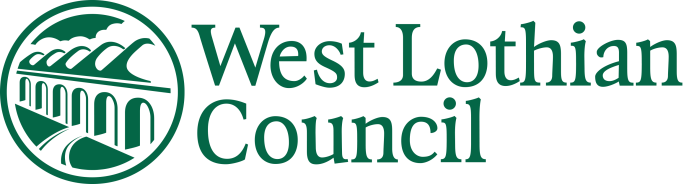 St. Columba’s Primary School and Nursery ClassIMPROVEMENT PLAN2018 / 2019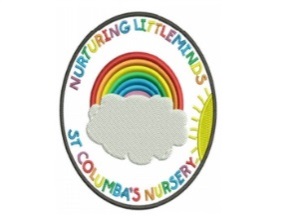 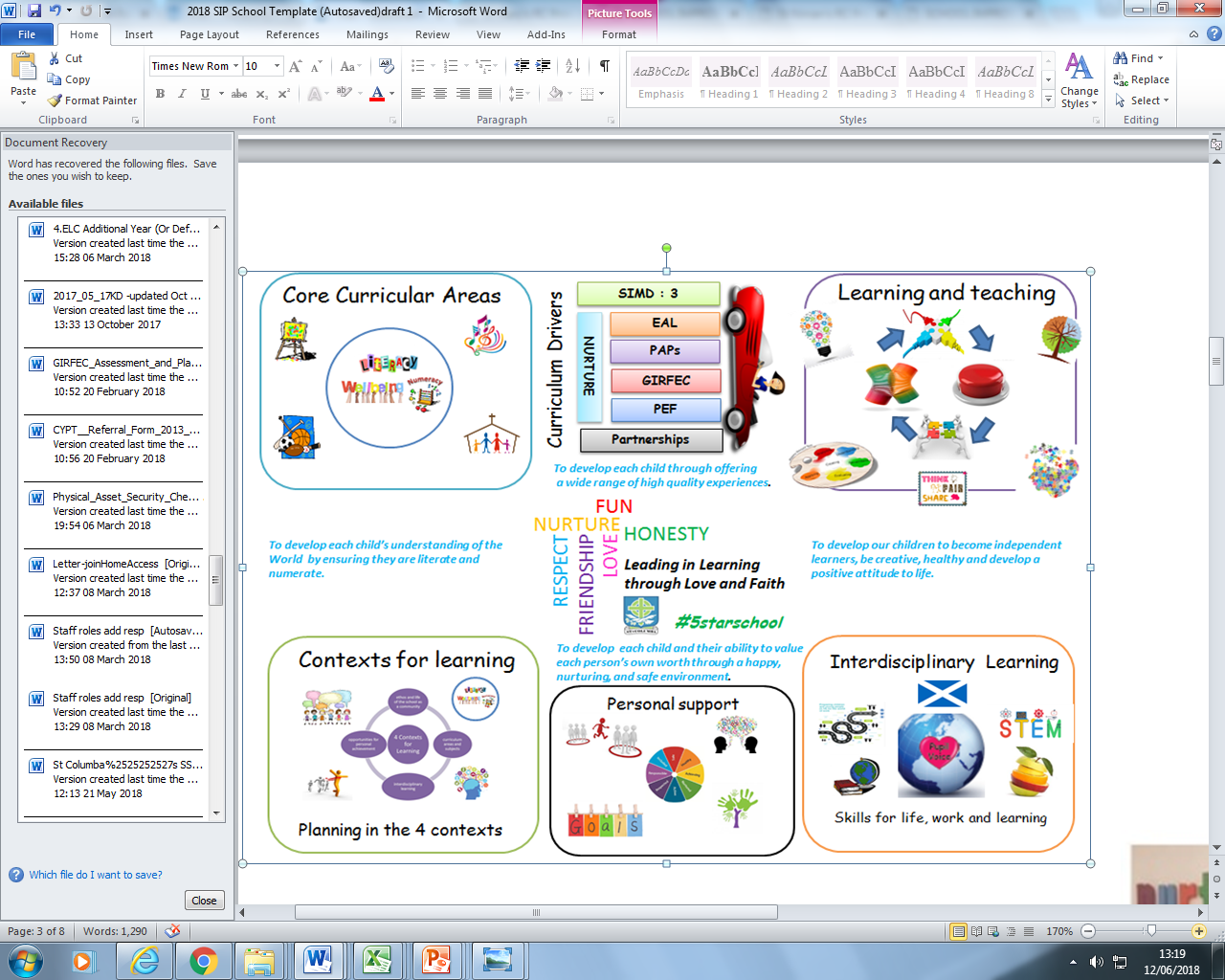 Factors Influencing the Improvement PlanSchool FactorsAddressing Action Points identified in school’s Self Evaluation proceduresCluster Improvement PlanLocal authority VSE	Consistency in learning and teaching, implementing recommendations of Improving Scottish EducationFlexible early learning and childcare implementationPupil Equity FundRecent HM Inspection visitChildren and young people’s assessments that are accurate and inform decisions and interventions and contribute to their progress and wellbeingStaff stabilityLocal Authority FactorsMoving Forward in Learning – Leadership for Improvement; Learning, Teaching and Assessment; Wellbeing and Inclusion; Early Years FrameworkRaising attainment, including closing the gapDelivering Better Outcomes Single Outcome agreementCorporate PlanIntegrated Children’s Services Plan (Life Stages)Education Services Management PlanWest Lothian’s Early Years’ FrameworkWest Lothian Parental Engagement FrameworkIncreased entitlement to early years’ provisionNational Factors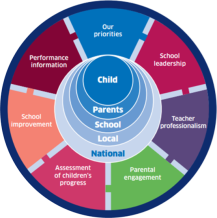 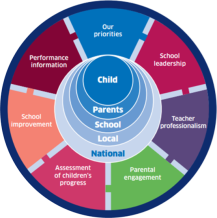 National Improvement Framework / Scottish Attainment Challenge / National Improvement Hub / Raising Attainment for AllPupil Equity FundingHow Good is Our School? 4th Edition and How Good is Our Early Learning and ChildcareGetting it Right for Every child (GIRFEC)Curriculum for Excellence  Developing Scotland’s Young WorkforceBuilding the AmbitionStandardised AssessmentsChild Protection Issues / GuidanceNational Legislation: Children and Young People (Scotland) Act 2014GTCS standards and professional updateEffective moderation processes (internal and external) to inform the achievement of a CfE level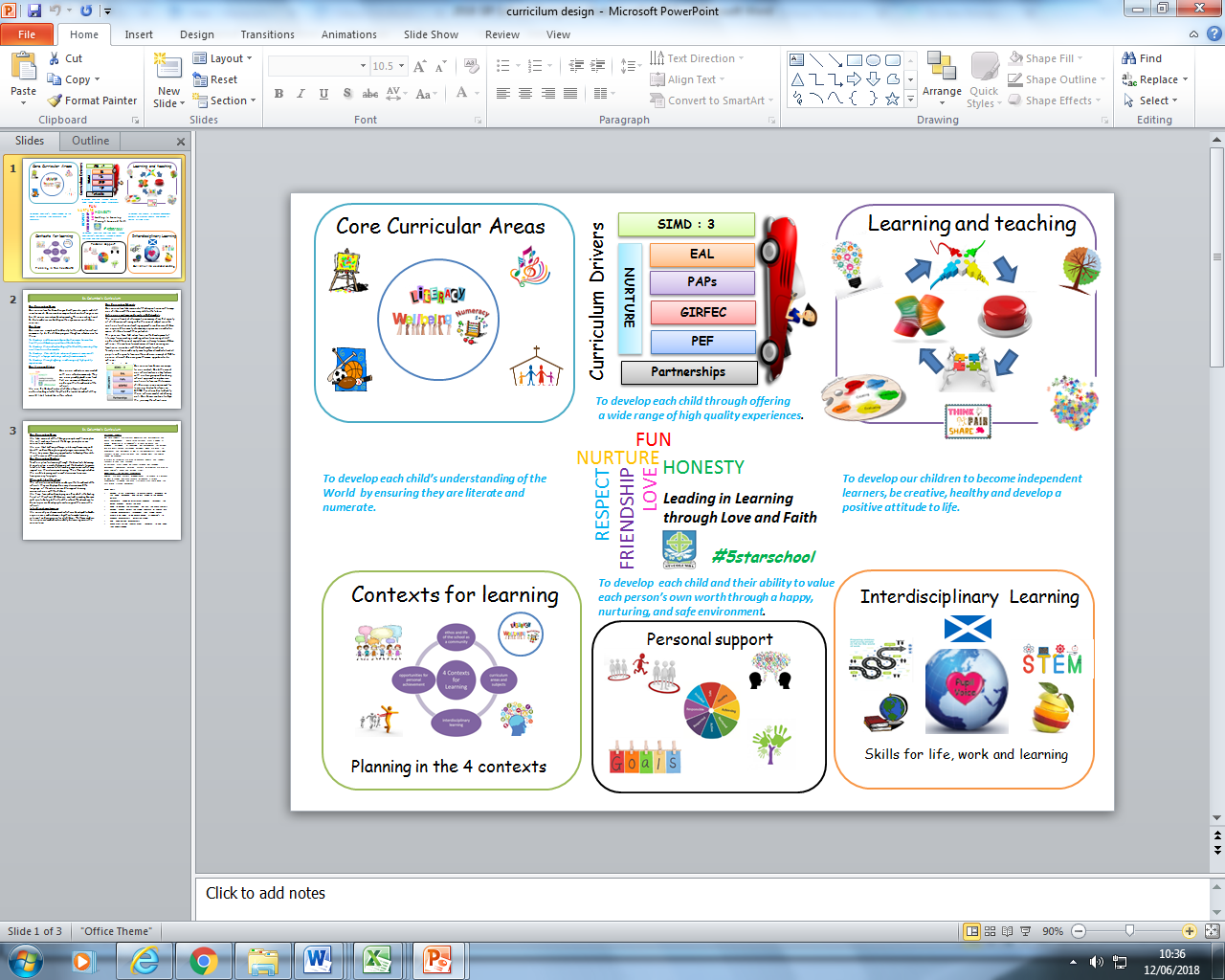 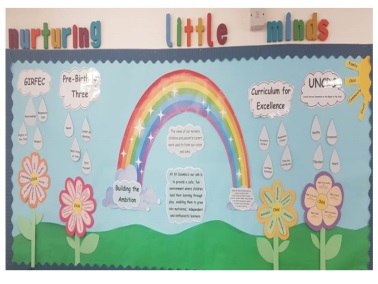 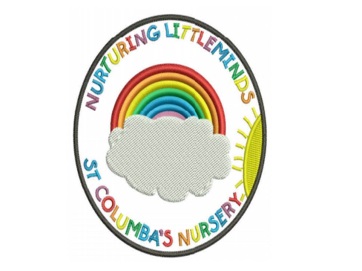 Additionality: Pupil Equity Funding Plan: Closing the attainment gap between the most and least advantaged children PART 1:  Contextual Data Analysis & RationaleBackgroundSt. Columba’s Primary is a denominational school with a roll of 140 primary children and a 50/40 nursery. The school catchment is mainly the Boghall area with a free meal entitlement 34%.The school has 7 classes which includes the nurture provision. We have 9 teachers, 4 part-time, 1 probationer teacher, a Principal Teacher and Head teacher. The school benefits from art, music and physical education specialists, tuition in strings and a choir from primary 4-7.In the nursery there are 2 Early Years officer (acting), 3 full-time nursery nurses and 2 part time nursery nurses, a pupil support worker also works within the nursery setting supporting pupil needs. The school is supported by two full time pupil support workers, two temporary pupil support workers and one administrative assistant. The school runs a very successful breakfast club. We have a recently established Parent Council who are supportive of the work of the school and are keen to get the school involved in more within the community and to get parents involved in their child’s learning. Our vision is simple, ‘Leading in learning through love and faith’ which encompasses our shared school values of nurture, respect, fun, love, friendship and honesty. These are at the heart of the work of the school to improve outcomes for all learners and their families. The school is continuing to build on their relationship with the local parish and local community.Data June 2018Primary 1Primary 4 June 2018Primary 7 June 2018What is our ‘gap’ and who are our target groups and their barriers to learning?We recognise as a team across the school and nursery that we need to build upon the reading culture to successfully impact on improved attainment in writing to ensure most children are achieving expected Curriculum for Excellence levels. This work will be a whole school initiative with a targeted focus on identifying individualised writing targets for all learners. Barriers identified are:Inconsistent teaching of writing across stagesInconsistent approaches to the emergent writing processFamily reading and writing difficultiesExposure to mark making in the early yearsSignificant additional support needsSocial / economic factors outside of schoolFamily issuesSummary/overview of proposal & non-negotiable outcomesConsistent approaches to the teaching of writing- linked to literacy overview in St. Columba’sDaily writing opportunities across all stages Building upon reading into writing cultureEnsuring writing is a focus at PEEP sessions with early years parentsP1-3 parent input on the importance of writing and exposure to writing materialsWriting bags for going homePART 2:  Actions & OutcomesSt. Columba’s P.S and NurserySt. Columba’s P.S and NurserySt. Columba’s P.S and NurseryEnsuring Excellence and EquityEnsuring Excellence and EquityEnsuring Excellence and EquityEnsuring Excellence and EquityDesired outcomes linked to NIF priorities(observable, measurable outcomes which focus on learning, achievement and wellbeing)NIF driver mapping(check as appropriate)HGIOS4 QIsProposed ActionsBy WhomBy WhenMeasures of Success(include performance data, quality indicators and stakeholders’ views)Raising attainment for all:*The needs of all learners are met through consistent approaches to celebrating achievement and challenging potential under achievement. *Learners have regular opportunities to talk about how to improve their learning leading to further improvements in engagement and motivation.School ImprovementSchool LeadershipTeacher ProfessionalismParental EngagementAssess. of Children’s ProgressPerformance Information1.12.32.22.43.13.2SCHOOLPupil profiling developed across the schoolSTEM opportunities across the curriculum linking with West Lothian College and STEM ScotlandDeveloping curriculum across Interdisciplinary learningConsistent use of 4 part teaching model from P1-P7Develop detailed curriculum pathways across all stagesDevelop children’s participation in self-evaluation through HGIOS learners’ documentCreate achievement for all progression pathway using planning from 4 contexts for learningDevelop Self Evaluation Teams to drive forward improvementContinue to develop our vision and understanding of what it means to be a catholic school.NURSERYDevelop language of learning through use of profiling and floor books with childrenDevelop children’s language of learning- regular blog/dojo updates with childrenContinue to build on use of online journals to map all children’s progress across learningFurther develop PEEP programme and link with ‘Nurturing Nature’ programmeBuild upon the use of WL ELC trackerHT/LLAll staffCT/SETsAll staffPT/CTHT/CTAll staffEYPPT/All staffOct 18Dec 18ongoingDEC 18OCT 18Aug 18DEC 18OCT 18OCT 18ongoingSelf-evaluation toolsFeedback and professional dialogue.Pupil engagement- observations made through learning rounds. Participation Minutes of professional dialogue meetings through ensuring excellence and equity for all remains a focus. Baseline data/analysis of assessment data.Improvement in Literacy for all:Improvements in literacy experiences with an emphasis on developing a vibrant writing culture, impact positively on Curriculum for Excellence attainment levels.Professional judgements, assessment evidence and professional dialogue will lead to shared understanding of standards and result in improved literacy outcomes for all.School ImprovementSchool LeadershipTeacher ProfessionalismParental EngagementAssess. of Children’s ProgressPerformance Information1.12.22.3SCHOOLDeveloping reading into writing culture across all stagesBuild in opportunities for writing across the curriculumSupport the use of digital technologies to raise attainment in writingDevelop a weekly writing structure across all stagesPersonalise curriculum pathways for literacy across all stagesSchool to set up and launch a school library to raise awareness of ReadingBegin to develop holistic assessment linked to readingNURSERYContinue to engage with WLC literacy audit tool to expand upon current practiceCreate a listening station to develop early listening skills for all childrenBuild upon emergent writing process through writing area- providing challenge for those requiring itContinue to develop reading areaUse Renfrew word score to support and challenge our learnersHT/All staffLL/HTSETsSfL/LLSETsAll staffLL/PTLLPT/EYOongoingongoingOCT 18DEC 18DEC 18DEC 18ongoingongoingDEC 18ongoingongoingongoingImproved attainment in writing from majority of children to most children Self-evaluation tool, feedback and professional dialogue. Pupil engagement- observations made through learning rounds. Minutes of professional dialogue. Baseline data/analysis of assessment data.Expected increase from average 55% to 70%Improvement in Numeracy for all:* Improvements in numeracy experiences which impact positively on Curriculum for excellence attainment levels .* Professional judgements, assessment evidence and professional dialogue will lead to shared understanding of standards and result in improved numeracy outcomes for all.School ImprovementSchool LeadershipTeacher ProfessionalismParental EngagementAssess. of Children’s ProgressPerformance Information1.12.22.3SCHOOLConsistent approaches to the teaching of numeracyShared Vocabulary to support learning and teaching in numeracyDevelop personalised pathwaysData analysis though digital technologiesReview progression in fractions/decimals and percentages across all stages- build teacher confidence in the delivery of these areasUse of digital technologies to support handling of dataReview progression pathways taking account of data handling across all stagesNURSERYContinue to engage with WLC numeracy audit tool to expand upon current practiceContinue to embed SEAL approaches to early numberShared vocabulary to support learning and play through numeracyHT/SETsHTSETsSETsHT/CTAll staffHT/SETsAll staffHT/PTongoingongoingOCT 18DEC 18DEC 18ongoingongoingDEC 18Self-evaluation tool, feedback and professional dialogue. Pupil engagement- observations made through learning rounds. Minutes of professional dialogue. Baseline data/analysis of assessment data.Expected increase from prior levels of attainment from 60% to 75%Improvement in all children and young people’s wellbeing:* All learners develop their emotional literacy and increase their ability to learn*Collective implementation of wellbeing programmes will build the school community and promote positive relationships.School ImprovementSchool LeadershipTeacher ProfessionalismParental EngagementAssess. of Children’s ProgressPerformance Information2.52.71.12.4SCHOOLEngage with The wellbeing classroom documentationEmbed children’s rights- focus across the school and nurseryContinue to embed emotion works across the school- develop staff understanding of emotional literacy and begin to use cogs in the school playgroundIncreased understanding of ACEs and how we can support all childrenEngagement with ‘Paul Dix’ When adults change, everything changes book- implement recognition boardsUsing the ‘Parental Engagement Framework’ focus on: Enabling parents to support their child’s learning Overcoming barriers to parental engagementContinue to develop the vision of the Catholic school using ‘Developing our Faith’ documentNURSERYUse WL ELC outdoor learning audit to ensure we are maximising outdoor learning experiences for all childrenIntroduce children and families to wellbeing indicators charactersReview aims of the nursery in line with the ‘Nurturing Little Minds’PT/HTAll staffPT/all staffHTHT/All staffAll staffAll staffEYO/PTSEP 18DEC 18ongoingongoingongoingDec 18SEP 18ongoingSEP 18Self-evaluation tool, feedback and professional dialogue. Pupil engagement- observations made through learning rounds.Minutes of professional dialogue. Baseline data/analysis of assessment data.Parental evaluation of children’s overall wellbeing at schoolImprovement in employability skills and sustained, positive school leaver destinations for all young people:* Increased awareness of career choices and positive destinations raise aspirations for pupilsSchool ImprovementSchool LeadershipTeacher ProfessionalismParental EngagementAssess. Of Children’s ProgressPerformance Information2.72.2SCHOOLReview the function of committees across the school and consider greater impact on pupil led learning Continue to build on STEM partnership with West Lothian collegeNURSERYExtend opportunities through creative play around the world of workAll staffHTSEP 18ongoingSelf-evaluation, talking circles.STEM partnership group feedback.Curricular AreaRollOn Track (* & 1)ReadingReading2356.52%WritingWriting2352.17%Listening & TalkingListening & Talking2365.22%NumeracyNumeracy2356.52%Curricular AreaRollOn Track (* & 1)ReadingReading2259.09%WritingWriting2250.00%Listening & TalkingListening & Talking2268.18%NumeracyNumeracy2254.55%Curricular AreaRollOn Track (* & 1)ReadingReading1492.86%WritingWriting1471.43%Listening & TalkingListening & Talking1492.86%NumeracyNumeracy1485.71%PEF PriorityProposed Actions & Resources (These should be based around the organisers of Learning & Teaching, Leadership, and Families & Communities.  Also consider activities within and beyond the classroom)Stage/Year GrpWhat is the expected impact on reducing the gap in your context of your proposed actions?(What story will your data tell by end of next session? By June 2020? You should include any targets linked to data)How will you measure the impact?(You must be specific here in terms of:new and existing performance data and other quantitative and qualitative information that will be requiredplans for how data will be collected and reported)LiteracyVocabulary- use of SALT Staff training on word boostELC- training on box cleverBuilding a reading into writing culture using James Clements course workWriting training- focusing on the components of ‘good’ writingEmbed mighty writer from P1-P3Increased confidence and use of Digital technologies to enhance learningNursery/across the schoolAcross the school currently majority of children are achieving expected levels in writing the aim would be that most children would achieve expected levels of writing. Across the next year we aim to move writing levels from approx. 55% to 70% of children achieving levels of wiringPupil participation and engagement in writing lessons using participation and engagement scalePeer observations of writing lessons using outstanding teaching and learning proformaModeration of writing from P1-P7Teacher judgement of writing- 4 times across the yearImproved attainment levelsNumeracyBillions Research appIntroducing SAMSON maths across the school at all stagesFocus on mathematical mindsetsIncreased confidence and use of Digital technologies to enhance learningNursery/across the schoolAcross the school currently majority of children are achieving expected levels in numeracy the aim would be that most children would achieve expected levels in these areas. Across the next year we aim to move writing levels from approx. 60% to 75% of children achieving levels of numeracyPractitioner enquiry into the teaching of numeracyTeacher judgement of numeracy- 4 times across the yearImproved attainment levelsHealth and WellbeingTree of Knowledge- Residential and motivational course for P7 children Emotion works- in the playgroundContinue to embed outdoor 2 Staff training of nurture through the nurture networkEmotional literacy input across all stages to support emotion worksDigital technologiesNursery/across the schoolChildren will be able to develop strategies around emotional literacy which allows children to talk more openly about their emotions resulting in a calm and positive environment for learningDecrease in exclusionsUsing the wellbeing web and daily emotional check-ins to monitor children’s feelingsPupil motivation for learningReduction in referrals to partner agencies regarding behaviourAcross LearningOutstanding Teaching Intervention training for remaining staffIncreased confidence and use of Digital technologies to enhance learningNursery/across the schoolCreating equity for all learners where standards of learning and teaching are consistent for all learnersStaff observations, Staff presentation of changing practice, peer observations, school internal VSE linked to learning and teaching.Cluster Professional Learning (bespoke)Quality Improvement Partnership- Big writing trainingTree of Knowledge- Residential and motivational course for P7 children Shared standards across quality improvement partnership on the expectations of writing, with greater teacher confidence in using Curriculum for Excellence benchmarksIncreased partnership working, developing smoother transition processes and increasing pupil confidenceTeacher/Pupil observationsModeration of writing across all stagesImproved attainment levelsEngagement and motivation toolkit